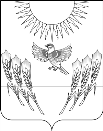 АДМИНИСТРАЦИЯ ВОРОБЬЕВСКОГО МУНИЦИПАЛЬНОГО РАЙОНА ВОРОНЕЖСКОЙ ОБЛАСТИП О С Т А Н О В Л Е Н И Е от     04 июля 2016 г.            № 247            .с. ВоробьевкаО внесении изменений в административный регламент администрации Воробьевского муниципального района по предоставлению муниципальной услуги«Предоставление в собственность, аренду земельного участка, находящегося в муниципальной собственности на торгах»утвержденный постановлением администрации Воробьевского муниципального района от 21.03.2016 г. № 111В соответствии с Федеральным законом от 27.07.2010 № 210-ФЗ «Об организации предоставления государственных и муниципальных услуг», постановлениями администрации Воробьевского муниципального района от 01.06.2012 г. № 213 «О порядке разработки и утверждения административных регламентов предоставления муниципальных услуг», администрация Воробьевского муниципального районап о с т а н о в л я е т:1.Внести в административный регламент администрации Воробьевского муниципального района по предоставлению муниципальной услуги«Предоставление в собственность и аренду земельного участка, находящегося в муниципальной собственности на торгах» утвержденный постановлением администрации Воробьевского муниципального районот 21.03.2016 г. № 111 следующие изменения:1.1 Абзац 3 и абзац 4 пункта 1.2. изложить в следующей редакции:«Для участия в аукционе заявителями являются физические или юридические лица (за исключением государственных органов и их территориальных органов, органов государственных внебюджетных фондов и их территориальных органов, органов местного самоуправления) заинтересованные в приобретении земельного участка на торгах.От имени заявителей за предоставлением муниципальной услуги могут обратиться их представители, наделенные полномочиями в порядке, установленном законодательством Российской Федерации, выступать от их имени при взаимодействии с уполномоченным органом при предоставлении муниципальной услуги.».2. Контроль за исполнением настоящего постановления оставляю за собой.Начальник юридического отделаадминистрации муниципального района 					В.Г. Камышанов___.__.2016 г.Начальник отдела организационнойработы и делопроизводстваадминистрации муниципального района					Е.А. Пипченко___.__.2016 г.Глава администрации муниципального районаМ.П. Гордиенко